The First Time I Ever Saw You 
Roberta Flack http://www.youtube.com/watch?v=r9jmusgMgroJohnny Cash http://www.youtube.com/watch?v=EdSIlVZhsDwElvis Presley http://www.youtube.com/watch?v=EA70sGH1QLMKaraoke http://www.youtube.com/watch?v=r8bfxmuFdUc"The First Time Ever I Saw Your Face" is a 1957 folk song written by British political singer/songwriter Ewan MacColl for Peggy Seeger, who would later become his wife, to sing. Seeger sang the song when the duo performed in folk clubs around Britain. During the 1960s, it was recorded by various folk singers and became a major international hit for Flack in 1972, winning the Grammy Awards for Record and Song of the Year. Billboard ranked it as the No. 1 song of the year for 1972.The folk singing group, The Kingston Trio, sang the song on its 1962 hit album. It was later sung by other pop folk groups such as Peter, Paul and Mary, The Brothers Four, The Chad Mitchell Trio, Canada's Gordon Lightfoot and others.Flack’s award-winning version was much slower than the original which was two and a half minutes long whereas Flack's is more than twice that length. It became an extremely successful single in the United States where it reached #1 on the Billboard Hot 100 and Easy Listening charts in April 1972 for six weeks. Roberta Cleopatra Flack, born in 1937 is an American singer, and musician known for jazz, Pop, R&B, and folk music. She lived with a musical family, born in North Carolina to parents Laron LeRoy and Irene Flack, a church organist. When 9 years old, she started taking an interest in playing the piano.  During her early teens, she so excelled at classical piano that Howard University awarded her a full music scholarship. By 15, she entered Howard University, making her one of the youngest students ever to enroll there. She eventually changed her major from piano to voice, and became an assistant conductor of the university choir. When a family member died, she became a music teacher in public schools.Flack was the first to win the Grammy Award for Record of the Year two consecutive times. "The First Time Ever I Saw Your Face" won at the 1973 Grammys and "Killing Me Softly with His Song" won at the 1974 Grammys. Les McCann discovered Flack singing and playing jazz in a Washington nightclub. He said, "Her voice touched, tapped, trapped, and kicked every emotion I've ever known. I laughed, cried, and screamed for more...she alone had the voice." Flack is a member of the Artist Empowerment Coalition, which advocates the right of artists to control their creative properties. She is also a spokeswoman for the American Society for the Prevention of Cruelty to Animals. In the Bronx section of New York City, the Hyde Leadership Chart School's after-school music program is called "The Roberta Flack School of Music" and is in partnership with Flack, who founded the school, which provides free music education to underprivileged students.In 1973, "Killing Me Softly with His Song" was awarded both Record Of The Year and Best Pop Vocal Performance, Female at the 1974 Grammy Awards.In 1999, a star with Flack's name was placed on the Hollywood Walk of Fame.She was inducted into the North Carolina Music Hall of Fame in 2009.She has been nominated for 13 awards with the Grammys and won four. http://www.metrolyrics.com/the-first-time-ever-i-saw-your-face-lyrics-roberta-flack.htmlSomeone Like YouAdele http://www.youtube.com/watch?v=jCya1yiFFP4 w/lyricsAdele revealed that she was struggling emotionally when she composed this song: "When I was writing it I was feeling pretty miserable and pretty lonely... I can imagine being about 40 and looking for him again, only to turn up and find that he's settled with a beautiful wife and beautiful kids and he's completely happy... and I'm still on my own. The song's about that and I'm scared at the thought of that."
She began writing it on her acoustic guitar in the wake of the break-up of her 18-month relationship with the 30-year-old man she thought she would marry. A few months after their split, he was engaged to someone else. "... So when I found out he does want that with someone else, it was just the horrible-est feeling ever. But after I wrote it, I felt more at peace. It set me free... 
XL Recordings released the song as the second single from the album on 24 January 2011 in the United Kingdom and on 9 August 2011 in the United States.... The song received positive reviews from music critics who chose the song as a highlight of the album and praised the lyrics, its simple sound and Adele's vocal performance.Following a well-received performance of the song at the 2011 BRIT Awards, "Someone like You" became Adele's first number one single in the United Kingdom and it stayed on the top of the chart for five weeks. The song also topped the charts in Ireland, New Zealand, Australia, Brazil, Italy, France and Switzerland, and has become Adele's second number one in the United States. Adele became the first female British solo singer in the history of the Billboard Hot 100 to have two number ones from the same album. In July 2011, it became the first single of the decade to sell a million units in the United Kingdom and it was certified Platinum.An accompanying music video for the song showed Adele walking alone through the streets with a sad look on her face. Critics praised the video for being simple and perfect for the sound of the song. Adele performed the song on several award and television shows including the 2011 BRIT Awards, 2011 MTV Video Music Awards, Jimmy Kimmel Live! ,The Ellen DeGeneres Show and the song was played on the abc hit show Grey's anatomy. She added the song on the set list of her second tour Adele Live. The live performances of the song were heavily praised by music critics and fans. The song was covered by multiple artists and groups, including Katy Perry, Taio Cruz, the cast of the series Glee, and several other artists.
It was voted third most favourite single of the last 60 years in the UK with Michael Jackson's "Billie Jean" voted number 2 and Queen's "Bohemian Rhapsody" as number 1, in a list voted for by the public in conjunction with The Official Charts Company's 60th anniversary.... "Someone like You" was the first recipient of the Grammy Award for Best Pop Solo Performance, at the 54th Grammy Awards, held on 12 February 2012. In 2013, it became the most downloaded digital single of all-time in the UK.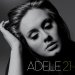 CLICK HERE to watch the full video.Songwriters
ADKINS, ADELE LAURIE BLUE / WILSON, DANIEL D.
Read more: Adele - Someone Like You Lyrics | MetroLyrics Someone Like You – Van Morrison http://www.youtube.com/watch?v=xqwPmj54i-sR.E.M. - Losing My Religion The title is a Southern expression meaning "At my wit's end," as if things were going so bad you could lose your faith in God. If you were "Losing your religion" over a person, it could also mean losing faith in that person.  http://www.songfacts.com/detail.php?id=1256The band claims this is not about religion and loss of faith, although the video is full of religious imagery. Some Catholic groups protested the video."Losing My Religion" is a song by the American alternative rock band R.E.M. The song was released as the first single from the group's 1991 album Out of Time. It gained much airplay on radio and MTV because of its critically acclaimed music video. The song became R.E.M.'s highest-charting hit in the United States and stayed on the chart for 21 weeks. It also reached number four on the Billboard Hot 100.This success expanded the group's popularity beyond its original fanbase. It was nominated for several Grammy Awards, and won two for Best Pop Performance by a Duo or Group with Vocal and Best Short Form Music Video.Stipe told The New York Times the song was about romantic expression.[6] He told Q that "Losing My Religion" is about "someone who pines for someone else. It's unrequited love.  It's just a classic obsession pop song. I've always felt the best kinds of songs are the ones where anybody can listen to it, put themselves in it and say, 'Yeah, that's me.'"[8]Mills said years later, "Without 'Losing My Religion', Out of Time would have sold two or three million [copies], instead of the ten [million copies] or so it did. But the phenomenon that is a worldwide hit is odd. Basically that record was a hit in almost every civilized country in the world.
AWARDSplaced second in the Village Voice Pazz & Jop annual critics' poll, behind Nirvana's "Smells Like Teen Spirit". nominated for seven awards at the 1992 Grammy Awards. earned several nominations, including Record of the Year and Song of the Year. won two awards, for Best Pop Performance by a Duo or Group with Vocals and Best Short Form Music Video.In 2004, Rolling Stone listed the song at number 169 on its list of the "500 Greatest Songs of All Time". In 2007, the song was listed as #9 on VH1's 100 Greatest Songs of the 90s.[15] In 2009, Blender ranked it at number 79 on its list of "The 500 Greatest Songs Since You Were Born".[16] The song is also included on The Rock and Roll Hall of Fame's list of 660 Songs that Shaped Rock and Roll.http://www.azlyrics.com/lyrics/rem/losingmyreligion.html"Losing My Religion"
R.E.M. http://www.youtube.com/watch?v=xwtdhWltSIg
Karaoke http://www.youtube.com/watch?v=D2gHt-U1eSg
The First Time Ever I Saw Your FaceTop of FormThe first time ever I saw your face
I thought the sun rose in your eyes
And the moon and the stars were the gifts you gave
To the dark and the endless skies, my love
To the dark and the endless skiesAnd the first time ever I kissed your mouth
I felt the earth move in my hand
Like the trembling heart of a captive bird
That was there at my command, my love
That was there at my command, my loveAnd the first time ever I lay with you
I felt your heart so close to mine
And I knew our joy would fill the earth
And last till the end of time, my love
And it would last till the end of time, my loveThe first time ever I saw your face
Your face 3xtrembling = shaking
captive = captured, caughtcommand = controllay = to make love (lay in bed together)Someone Like YouI heard that you’ve settled down, That you found a girl and you're married now
I heard that your dreams came true
Guess she gave you things I didn't give to youOld friend, why are you so shy?
Ain't like you to hold back or hide from the lightI hate to turn up out of the blue, uninvited
But I couldn't stay away, I couldn't fight it
I had hoped you'd see my face and that you'd be reminded
That for me, it isn't over                         CHORUS Nevermind, I'll find someone like you
I wish nothing but the best for you, too
Don't forget me, I beg, I remember you said
Sometimes it lasts in love, but sometimes it hurts instead
Sometimes it lasts in love, but sometimes it hurts insteadYou know how the time flies
Only yesterday was the time of our lives
We were born and raised in a summer haze
Bound by the surprise of our glory daysI hate to turn up out of the blue, uninvited
But I couldn't stay away, I couldn't fight it
I had hoped you'd see my face and that you'd be reminded
That for me, it isn't over                         CHORUSRegrets and mistakes, they're memories made
Who would have known how bittersweet this would taste?CHORUS 2Xsettled down = phrasal verb, idiom, when a person stops being single and wild and gets marriedain’t = slang, older American English for “I am not” which was mostly used by uneducated people but now common in songsout of the blue = idiom, to meet s.o in surprise, without expecting them it isn’t over = slang, the relationship is not finishednevermind = common word used to say s.t. is not important, to ignore s.t.
how the time flies = idiom, time goes by fasthaze = cloud, confusionglory days = slang, reference to a time in life when everything was perfect and we were importantregrets = things, events, words that a person which had not happened and now feels pain

bittersweet = both good and bad or happy and sad at the same timeLosing My ReligionOh life, it's bigger
It's bigger than you
And you are not me
The lengths that I will go to
The distance in your eyes
Oh no, I've said too muchI've said enough

That's me in the corner
That's me in the spotlight
Losing my religion
Trying to keep up with you
And I don't know if I can do it
Oh no, I've said too much
I haven't said enough

I thought that I heard you laughing
I thought that I heard you sing
I think I thought I saw you try

Every whisper 
Of every waking hour
I'm choosing my confessions
Trying to keep an eye on you
Like a hurt, lost and blinded fool, fool
Oh no, I've said too much
I've said enough

Consider this
Consider this, the hint of the century
Consider this, the slip
That brought me to my knees, failed
What if all these fantasies come
Flailing around
Now I've said too much

I thought that I heard you laughing
I thought that I heard you sing
I think I thought I saw you try

But that was just a dream
That was just a dream

That's me in the corner
That's me in the spotlight
Losing my religion
Trying to keep up with you
And I don't know if I can do it
Oh no, I've said too much
I haven't said enough

I thought that I heard you laughing
I thought that I heard you sing
I think I thought I saw you try

But that was just a dream  /  Try, cry, why try
That was just a dream / Just a dream / Just a dream, dreamlengths = the extreme things a person will do for s.t. they wantdistance in your eyes = far away look as if you are not here with mespotlight = bright light used to circle a person or singer on a stage so everything else is in the dark but the one personto keep up with you = expression, usually to be able to have the same amount of energy as someoneconfession = possible reference to a Catholic activity in which people tell their sins to a priest; to tell someone something bad a person has done (verb = confess)
keep an eye on you = expression, to keep watching a person
consider = think about

hint of the century = poetic phrase, meaning unclearbrought me to my knees = reference for kneeling on one’s knees which is often done in a churchflailing = to move uncontrollable, hitting things around 